InscriptionService: Technical Service SpecificationsRevision HistoryDocuments y relatifsDistributieIndexObjectif du documentCe document décrit le service 'InscriptionService' qui est mis à la disposition par la BCSS et qui permet aux partenaires de consulter et de modifier leurs inscriptions.Aperçu du serviceContexteCe service permet aux clients de consulter et d'adapter leurs inscriptions dans le répertoire des personnes. Il est également possible de faire valider un ensemble restreint de données légales lors de l'ajout d'inscriptions.Le client initie la consultation et traite les inscriptions dans le répertoire des personnes.La BCSS conserve ces inscriptions dans sa banque de données et prévoit aussi les données légales pour les registres BIS et RAD.Le RN fournit les données légales pour les personnes inscrites dans le registre RN.Ce service ne fait pas de distinction entre les numéros nationaux, RAD ou BIS, tous les NISS sont acceptés aussi longtemps que le dossier est actif (ou est remplacé par un dossier actif).Procédure business "nouveau dossier" chez le partenaireLors de la création d'un nouveau dossier pour une personne, il faut parcourir les étapes suivantes dans l'ordre suivant: identification, validation, intégration et consultation.1. IdentificationUne personne se présente comme un nouveau client, par exemple à un guichet, au moyen d'un formulaire ou d'un écran à remplir dans une application en ligne. A cet effet, la personne communique plusieurs données qui permettent de l'identifier (par exemple, ses données à caractère personnel, son NISS ou identification via l'eID).2. ValidationUn contrôle est réalisé; celui-ci vérifie que les données sont effectivement celles de la personne qui se présente. Par exemple, une recherche phonétique est réalisée afin de vérifier qu'il existe un match unique pour les données communiquées. Autre exemple, l'employé au guichet vérifie que le résultat phonétique des données correspond à la personne qui se présente au guichet. Une dernière possibilité: outre le NISS, plusieurs données à caractère personnel sont communiquées lors de l'opération "add" de ce service dans le cadre d'une validation supplémentaire.3. IntégrationDès que l'on est certain de l'identité et que l'on connaît le NISS, la personne peut être inscrite dans le répertoire des personnes de la BCSS. Ceci est possible avec l'opération "add" de ce service.4. ConsultationDès l'inscription dans le répertoire, il est possible de consulter les services souhaités. Sont très fréquemment consultées les données à caractère personnel, mais il est également possible de consulter d'autres données.RemarqueSi le service de consultation ne nécessite pas de contrôle d'intégration et que l'intégration a toujours lieu aux mêmes conditions (même qualité), il est également possible, pour quelques services de consultation, de réaliser une intégration automatique Legal context et inscription contextInscription contextL'inscription context (§3.1) est l'identification d'une qualité au moyen d'un code textuel; il correspond donc à un code qualité (identification avec code numérique).Ce service permet d'abandonner la qualité sous la forme d'un code numérique. C'est la raison pour laquelle la soumission n'accepte pour l'ensemble des opérations que le seul inscription context en vue de l'identification de la qualité.Legal contextLe legal context est le cadre légal dans lequel l'accès à un dossier est demandé. Une ou plusieurs qualités peuvent être gérées dans ce cadre légal. Exemple: dans le cadre du 'contrôle de la fraude' (qualités A et B), on souhaite consulter le dossier X. L'accès au dossier (ne) sera (pas) accordé en fonction du service/de l'opération, des inscriptions, et autres.Tout client a accès à ses propres inscriptions pour un dossier. Le legal context détermine également quelles inscriptions peuvent être consultées, ajoutées ou supprimées.Exemple: si le client consulte le répertoire des personnes dans le legal context 'contrôle fraude) (qualités A et B), seules les qualités A et B seront visibles dans le résultat de la consultation, même si une inscription a été réalisée pour la qualité C. En d'autres termes, le résultat est filtré. Cela signifie que si un client souhaite connaître toutes les inscriptions possibles pour un dossier, il faudra définir un legal context qui couvre l'ensemble des qualités.Toute opération dans ce service permet aussi d'indiquer une qualité déterminée dans la soumission. Cela signifie que la qualité indiquée doit faire partie du cadre légal. Exemple: si le client consulte dans le legal context 'contrôle fraude' (qualités A et B) et indique la qualité C dans la consultation, une erreur de validation se produit. Il en va de même pour des ajouts ou suppressions; en effet, il est impossible de traiter la qualité C dans un legal context qui accepte uniquement des qualités A et B.RemarqueLes legal context et les inscription context sont déterminés par la BCSS en concertation avec le partenaire.ExemplesL'exemple détaillé ci-après permet de préciser les validations et le filtrage sur le legal context / inscription context. Il est évident que le client ne pourra utiliser que ses propres contextes légaux et contextes d'inscription.QualitésContextes légauxLe tableau à la page suivante montre quelques scénarios qui ont un impact sur le contenu de la liste des inscriptions dans le résultat. Ces scénarios sont valables pour l'ensemble des opérations, mais notez que ceux qui n'ont pas d'inscription context dans la soumission s'appliquent uniquement à l'opération "consulter inscriptions" (dans toutes les autres opérations, l'inscription context est obligatoire).Par ailleurs, l'exemple a été simplifié en donnant une seule occurrence d'une qualité déterminée; il va également de soi que la même qualité peut figurer plusieurs fois dans la liste des inscriptions, lorsqu'elle existe pour différentes périodes non consécutives. Le filtre sur la période n'a pas été repris dans cet exemple.* Situation dans la banque de données“consulter inscriptions": au moment de la consultation“ajouter inscription”: suite à l'ajout ou à l'extension d'une qualité"supprimer l'inscription": suite à la suppression d'une (partie de la) qualitéFonctionnalités du serviceConsulter les inscriptionsValidationsContrôle autorisationContrôle du message par rapport au XSDValidation du message sur le plan du contenuLegal context valideInscription context valideCombinaison legal context + inscription context valideNISS validePériode valideLe NISS est valide lorsqu'il est attribué, actif ou remplacé par un NISS actif.Résultat Les inscriptions qui satisfont aux critères indiqués. Dans tous les cas, cette liste fait l'objet d'un filtrage sur la base des qualités qui font partie du cadre légal (§ 2.3).Ajouter inscriptionValidationsContrôle autorisationContrôle du message par rapport au XSDValidation du message sur le plan du contenuLegal context valideInscription context valideCombinaison legal context + inscription context valideNISS validePériode valideSi présent: contrôle des données légales par rapport à la source authentiqueLe NISS est valide lorsqu'il est attribué, actif ou remplacé par un NISS actif.RésultatLa qualité indiquée est ajoutée ou élargie dans le répertoire. Le PID contient les différents scénarios qui peuvent avoir lieu lors de l'ajout de qualités.Le résultat contient également la situation dans la banque de données après l'ajout de la qualité, et ce uniquement pour cette qualité indiquée.Supprimer l'inscriptionValidations:Contrôle autorisationContrôle du message par rapport au XSDValidation du message sur le plan du contenuLegal context valideInscription context valideCombinaison legal context + inscription context valideNISS validePériode valideSi présent: contrôle des données légales par rapport à la source authentiqueLe NISS est valide lorsqu'il est attribué et actif.RésultatL'inscription est supprimée ou raccourcie dans le répertoire. Le PID contient les différents scénarios qui peuvent avoir lieu lors de la suppression de qualités.Le résultat contient également la situation dans la banque de données après la suppresion de la qualité, et ce uniquement pour cette qualité indiquée.Description des donnéesEntité "inscription"La donnée centrale dans ce service est une "inscription dans le répertoire".Celle-ci se caractérise par les informations suivantes:La qualité décrite commeUn code qualité, ou Une InscriptionContextLa périodeL' “inscription context” est une identification unique sous forme de mots décrivant une qualité. Il existe donc une relation de 1-à-1 entre l'inscription context et le code qualité. Exemple: la qualité ayant le code qualité/code phase 0/0 aurait ‘inst:definitive_inscription’ comme inscription context, où “inst” correspond à l'abréviation de l'organisation cliente.Entité "données d'identification"Les données d'identification dans le cadre de ce service (de validation) contiennent:Nom et premier prénomDate de naissanceSexeProtocole du serviceLa communication aura lieu dans un environnement sécurisé au moyen de messages SOAP. Pour plus d'informations sur l'architecture orientée services, veuillez-vous référer au [2]. Si un partenaire n'a pas encore accès à l'infrastructure SOA de la BCSS, une liste des démarches à réaliser pour obtenir un accès et tester cet accès est disponible sur [3].Description des messages échangésDocumentation générale relative aux définitions des messages de la BCSS est disponible dans [4]. GénéralitésSoumission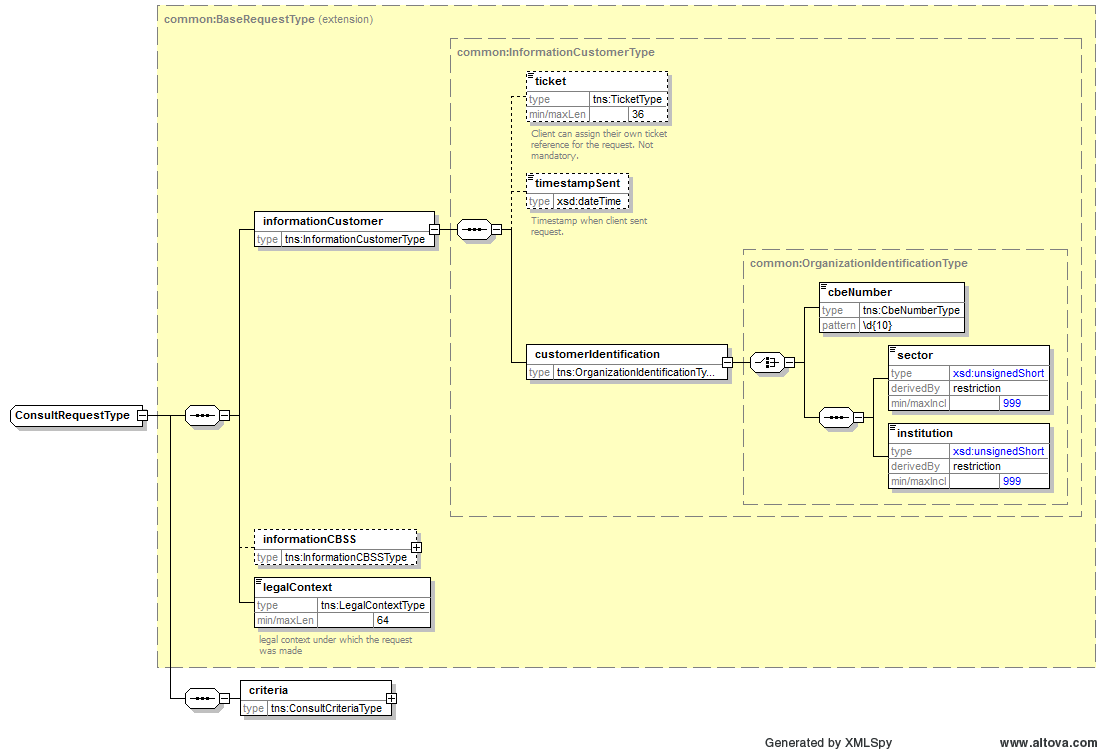 Réponse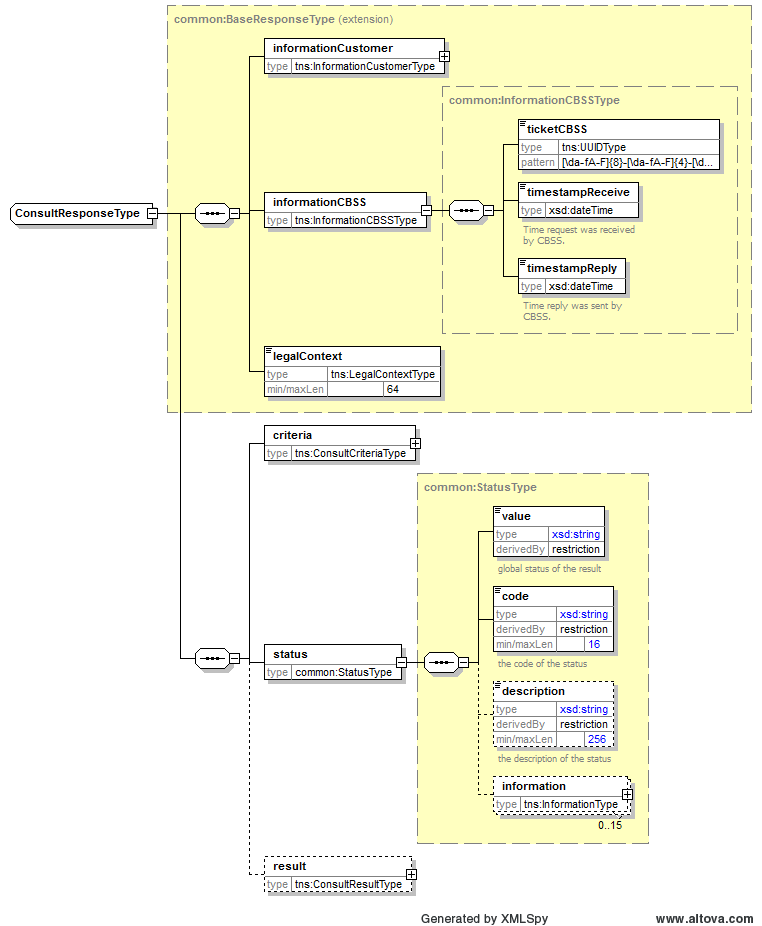 Opération “consultInscriptions”Soumission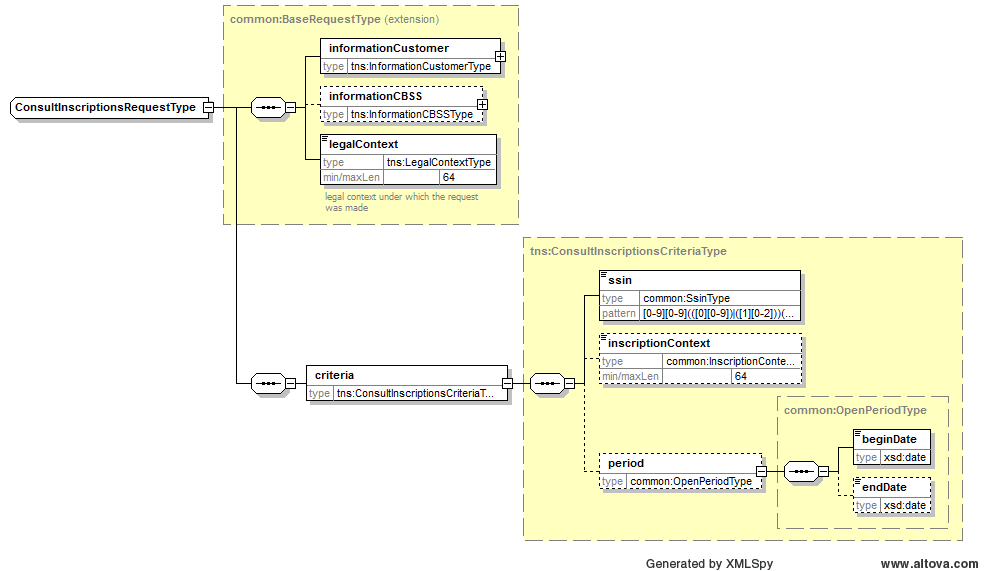 Réponse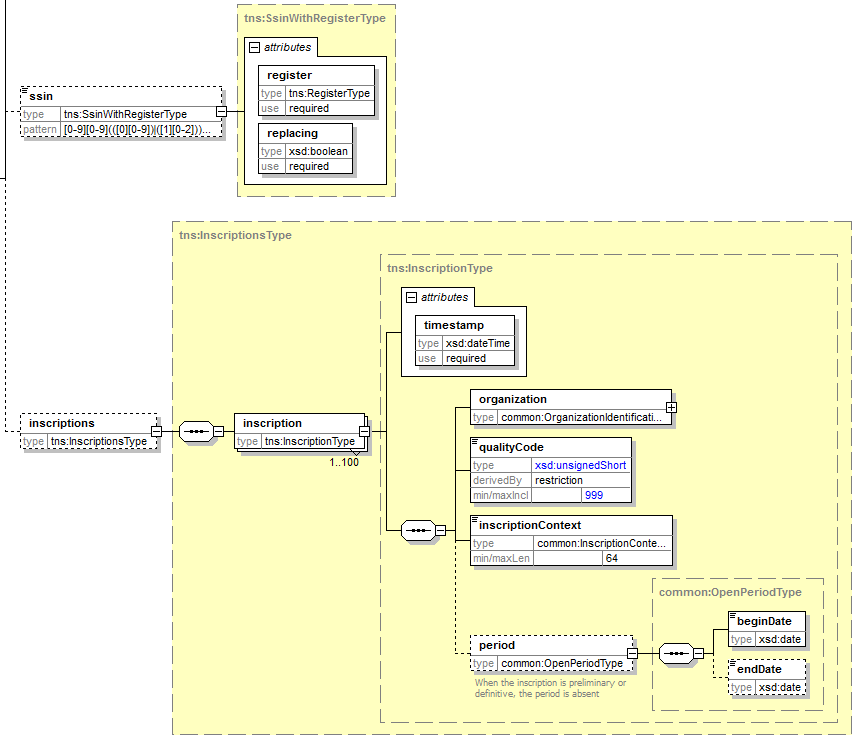 Statut du traitementTraitement positifDes inscriptions ont été trouvées<status>	<value>DATA_FOUND</value>	<code>MSG00000</code>	<description>Inscriptions found</description></status>Le bloc ‘inscriptions’ est présent L’élément ‘ssin’ est présent. En cas de remplacement, cet élément sera rempli avec le NISS remplaçant et l’attribut ‘replacing’ aura comme valeur ‘true’. Il s'agit également du NISS qui a été consulté.Aucune inscription n'a été trouvée.<status>	<value>NO_DATA_FOUND</value>	<code>MSG00000</code>	<description>No inscriptions found</description></status>Le bloc ‘inscriptions’ n'est pas présent.L’élément ‘ssin’ est présent. En cas de remplacement, cet élément sera rempli avec le NISS remplaçant et l’attribut ‘replacing’ aura comme valeur ‘true’.Il s'agit également du NISS qui a été consulté.Traitement négatif (aucune consultation n'a eu lieu)Le legal context n'existe pas<status>	<value>NO_RESULT</value>	<code>MSG00013</code>	<description>Legal context invalid</description></status>L'inscription context n'existe pas<status>	<value>NO_RESULT</value>	<code>MSG00008</code>	<description>Inscription context invalid</description></status>La combinaison legal context et inscription context n'est pas valable<status>	<value>NO_RESULT</value>	<code>INSC0004</code>	<description>Combination legal context and inscription context invalid</description></status>Configuration manquante<status>	<value>NO_RESULT</value>	<code>INSC0002</code>	<description>Missing configuration</description></status>Si l'inscription context n'a pas encore été définie pour des qualités (dans le cadre légal), le traitement s'arrête immédiatement, étant donné que l'inscription context est obligatoire dans la réponse. Ce code est uniquement communiqué en cas de configuration incomplète.La date de fin est antérieure à la date de début.<status>	<value>NO_RESULT</value>	<code>MSG00008</code>	<description>Enddate before begindate</description></status>Le NISS indiqué n'est pas valide (checksum)<status>	<value>NO_RESULT</value>	<code>MSG00011</code>	<description>SSIN is syntactically invalid</description></status>Le NISS indiqué n'est pas attribué<status>	<value>NO_RESULT</value>	<code>MSG00005</code>	<description>SSIN unknown</description></status>Le NISS est annulé<status>	<value>NO_RESULT</value>	<code>MSG00007</code>	<description>SSIN cancelled</description></status>L’élément ‘ssin’ est présent. En cas de remplacement, cet élément sera rempli avec le niss remplaçant et l’attribut ‘replacing’ aura comme valeur ‘true’.  Cela signifie dans ce cas que le NISS de remplacement a été annulé.Opération “addInscription”Soumission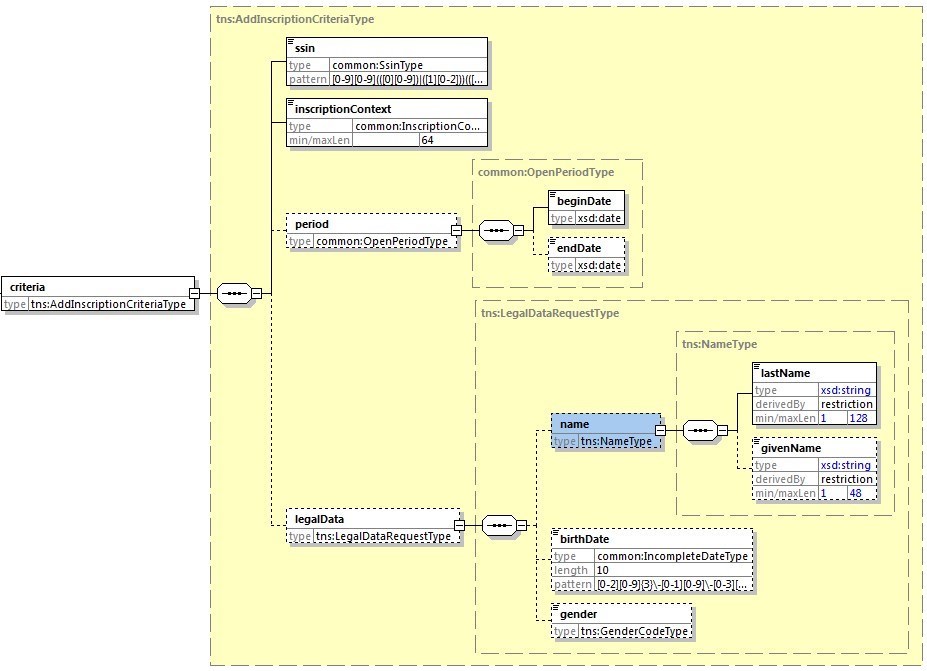 RéponseStatut du traitementTraitement positifLa période a été ajoutée ou existait déjà<status>	<value>DATA_FOUND</value>	<code>MSG00000</code>	<description>Inscription added</description></status>L’élément  ‘ssin’ est présent. Si le NISS a été remplacé, celui-ci est complété dans l'élément ‘replacingSsin’ avec l’ attribut ‘replacing’ ayant comme valeur ‘true’. Il s'agit également du NISS pour lequel l'inscription a été ajoutée.Ce statut peut avoir été complété par une des informations suivantes:L'inscription existait déjà<status>	<value>DATA_FOUND</value>	<code>MSG00000</code>	<description>Inscription added</description>	<information>		<fieldName>InscriptionAlreadyExists</fieldName>		</information></status>Une inscription avec une qualité supérieure existait déjà<status>	<value>DATA_FOUND</value>	<code>MSG00000</code>	<description>Inscription added</description>	<information>		<fieldName>SuperiorInscriptionsExist</fieldName>		</information></status>Une inscription avec une qualité inférieure a été supprimée<status>	<value>DATA_FOUND</value>	<code>MSG00000</code>	<description>Inscription added</description>	<information>		<fieldName>InferiorInscriptionsDeleted</fieldName>		</information></status>Traitement négatifLe legal context n'existe pas<status>	<value>NO_RESULT</value>	<code>MSG00013</code>	<description>Legal context invalid</description></status>L'inscription context n'existe pas<status>	<value>NO_RESULT</value>	<code>MSG00008</code>	<description>Inscription context invalid</description></status>La combinaison legal context et inscription context n'est pas valable<status>	<value>NO_RESULT</value>	<code>INSC0004</code>	<description>Combination legal context and inscription context invalid</description></status>la date de début est antérieure au 1er janvier 1900 ou se situe dans une période de plus de 60 ans dans le futur<status>	<value>NO_RESULT</value>	<code>MSG00008</code>	<description>Begindate not within limits</description></status>la date de fin est antérieure à la date de début<status>	<value>NO_RESULT</value>	<code>MSG00008</code>	<description>Enddate before begindate</description></status>la date de fin se situe dans une période de plus de 60 ans dans le futur<status>	<value>NO_RESULT</value>	<code>MSG00008</code>	<description>Enddate not within limits</description></status>Le NISS indiqué n'est pas valide (checksum)<status>	<value>NO_RESULT</value>	<code>MSG00011</code>	<description>SSIN is syntactically invalid</description></status>Le NISS indiqué n'est pas attribué<status>	<value>NO_RESULT</value>	<code>MSG00005</code>	<description>SSIN unknown</description></status>Le NISS est annulé<status>	<value>NO_RESULT</value>	<code>MSG00007</code>	<description>SSIN cancelled</description></status>L’élément ‘ssin’ est présent. Si le NISS indiqué a été remplacé, celui-ci est rempli avec le NISS remplaçant. L’attribut ‘replacing’ ayant la valeur  ‘true’. Cela signifie dans ce cas que le NISS de remplacement a été annulé.Le format de la date de naissance n'est pas valable.La date de naissance n'est pas conforme pas au modèle correct (les valeurs correctes sont YYYY-MM-DD ou YYYY-MM-00 ou YYYY-00-00)<status>	<value>NO_RESULT</value>	<code>MSG00008</code>	<description>Birthdate not valid</description></status>Le nom ou prénom n’est pas valable syntaxiquementLe nom ou prénom est syntaxiquement invalide et ne peut pas être contrôlé.<status>	<value>NO_RESULT</value>	<code>MSG00008</code>	<description>The request contains invalid data. Please check your message content.</description></status>Validation par rapport à la source authentiqueSi une des données légales communiquées ne correspond pas à celles reprises dans la source authentique, le bloc information est ajouté au statut.<status>	<value>NO_RESULT</value>	<code>INSC0001</code>	<description>Legal data invalid</description>	<information>		<fieldName>lastName</fieldName>	</information>	<information>		<fieldName>givenName</fieldName>	</information>	<information>		<fieldName>birthDate</fieldName>	</information>	<information>		<fieldName>gender</fieldName>	</information></status>	Dans ce cas également, il est possible que le NISS communiqué a été remplacé (il est complété dans l'élément ‘ssin’ avec l’attribut ‘replacing’ ayant comme valeur ‘true’).Règles de contrôle des données légalesLes données à comparer sont extraites de la source authentique. Seuls les champs complétés dans la soumission sont validés.Validation du nom et du prénomLe nom est validé au niveau syntaxique et s'il est jugé valide, il est comparé au niveau phonétique avec le nom enregistré dans la source authentique.Le prénom est validé au niveau syntaxique et s'il est jugé valide, la première lettre du prénom est comparée à la première lettre de la source authentique. Si la source authentique ne contient pas de prénom, la validation n'est pas possible.Validation de la date de naissanceSi la date de naissance communiquée est du typeYYYY-MM-DD, celle-ci doit correspondre parfaitement à la date de naissance de la source authentique YYYY-MM-00, alors la date de naissance de la source authentique doit se situer dans le même mois et la même annéeYYYY-00-00, alors la date de naissance de la source authentique doit se situer dans la même annéeTous les autres cas ne sont pas valables.Validation du sexeLe sexe communiqué doit être identique au sexe contenu dans la source authentique. Si la source authentique ne contient pas de sexe, la validation n'est pas possible.Opération “removeInscription”Soumission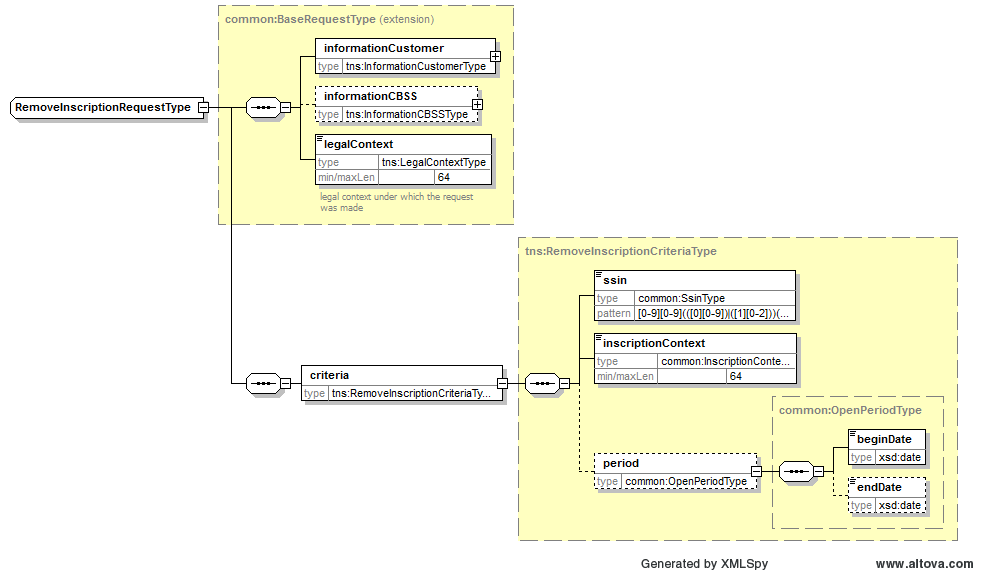 RéponseStatut du traitementTraitement positifL'inscription a été supprimée ou ne devait pas être supprimée<status>	<value>DATA_FOUND</value>	<code>MSG00000</code>	<description>Inscription removed</description></status>Le bloc 'inscriptions' contient la situation dans la banque de données après la suppression. Si après la suppression il n'y a plus d'inscriptions, ce bloc n'est logiquement plus présent. Notez que la value DATA_FOUND est conservée, étant donné que celle-ci a trait au bon déroulement de la suppression.L’élement  ‘ssin’ est présent. Notez aussi que dans ce cas, il est impossible que le NISS ait été remplacé, étant donné qu'aucune suppression n'est autorisée pour un NISS remplacé.Ce statut peut avoir été complété par une des informations suivantes:L'inscription n'existait pas<status>	<value>DATA_FOUND</value>	<code>MSG00000</code>	<description>Inscription removed</description>	<information>		<fieldName>InscriptionDoesNotExist</fieldName>		</information></status>Traitement négatifLe legal context n'existe pas<status>	<value>NO_RESULT</value>	<code>MSG00013</code>	<description>Legal context invalid</description></status>L’inscription context n’existe pas<status>	<value>NO_RESULT</value>	<code>MSG00008</code>	<description>Inscription context invalid</description></status>La combinaison legal context et inscription context n'est pas valable<status>	<value>NO_RESULT</value>	<code>INSC0004</code>	<description>Combination legal context and inscription context invalid</description></status>la date de fin est antérieure à la date de début<status>	<value>NO_RESULT</value>	<code>MSG00008</code>	<description>Enddate before begindate</description></status>Le NISS indiqué n'est pas valide (checksum)<status>	<value>NO_RESULT</value>	<code>MSG00011</code>	<description>SSIN is syntactically invalid</description></status>Le NISS indiqué n'est pas attribué<status>	<value>NO_RESULT</value>	<code>MSG00005</code>	<description>SSIN unknown</description></status>Le NISS communiqué a été remplacé<status>	<value>NO_RESULT</value>	<code>MSG00006</code>	<description>SSIN replaced</description></status>L'élément ‘ssin’ est présent et comprend le NISS remplacé avec l’attribut ‘replacing’ à ‘true’.Le NISS est annulé<status>	<value>NO_RESULT</value>	<code>MSG00007</code>	<description>SSIN cancelled</description></status>L’élément ‘ssin’ est présent. Si le NISS indiqué a été remplacé, celui-ci est complété avec le NISS replaçant et l’attribut ‘replacing’ à ‘true’. Cela signifie dans ce cas que le NISS de remplacement a été annulé.Disponibilité et performanceLes mêmes garanties de disponibilité que celles offertes pour les autres services de la BCSS sont données. La performance du service web est estimée à un temps de réponse moyen d'1 à 2 secondes par requête. Nous vous renvoyons à cet effet au contrat d'administration de la BCSS. L'accès aux registres BCSS n'est pas considéré comme un temps de réponse auprès de la BCSS; les registres BCSS sont considérés comme des fournisseurs tout comme les autres sources authentiques telles que le Registre national.AnnexesExemplesconsultInscriptions (inscriptions found)Request:<soapenv:Envelope xmlns:soapenv="http://schemas.xmlsoap.org/soap/envelope/">	<soapenv:Header />	<soapenv:Body>		<consultInscriptionsRequest xmlns="http://kszbcss.fgov.be/intf/InscriptionService/v1">			<informationCustomer>				<customerIdentification>					<sector>*</sector>					<institution>*</institution>				</customerIdentification>			</informationCustomer>			<legalContext>********************</legalContext>			<criteria>				<ssin>*********44</ssin>			</criteria>		</consultInscriptionsRequest>	</soapenv:Body></soapenv:Envelope>Response:<soapenv:Envelope xmlns:soapenv="http://schemas.xmlsoap.org/soap/envelope/" xmlns:v1="http://kszbcss.fgov.be/intf/InscriptionService/v1">	<soapenv:Body applId:engine="A4M" xmlns:applId="http://kszbcss.fgov.be/appliance">		<v1:consultInscriptionsResponse>			<informationCustomer>				<customerIdentification>					<sector>*</sector>					<institution>*</institution>				</customerIdentification>			</informationCustomer>			<informationCBSS>				<ticketCBSS>373d2bbe-f81e-4cf1-9ea7-c1443549b80d</ticketCBSS>				<timestampReceive>2016-02-01T13:53:15.358Z</timestampReceive>				<timestampReply>2016-02-01T13:53:15.411Z</timestampReply>			</informationCBSS>			<legalContext>********************</legalContext>			<criteria>				<ssin>*********44</ssin>			</criteria>			<status>				<value>DATA_FOUND</value>				<code>MSG00000</code>				<description>Inscriptions found</description>			</status>			<ssin register="NR" replacing="false">*********44</ssin>			<inscriptions>				<inscription timestamp="2008-04-24T06:54:06.712Z">					<organization>						<sector>15</sector>						<institution>0</institution>					</organization>					<qualityCode>2</qualityCode>					<inscriptionContext>***:self_employed</inscriptionContext>					<period>						<beginDate>2008-04-23</beginDate>					</period>				</inscription>				<inscription timestamp="2016-02-01T12:30:31.396Z">					<organization>						<sector>*</sector>						<institution>*</institution>					</organization>					<qualityCode>101</qualityCode>					<inscriptionContext>***:dossier_under_investigation</inscriptionContext>					<period>						<beginDate>2008-06-01</beginDate>						<endDate>2008-06-26</endDate>					</period>				</inscription>			</inscriptions>		</v1:consultInscriptionsResponse>	</soapenv:Body></soapenv:Envelope>consultInscriptions (no inscriptions)Request:<soapenv:Envelope xmlns:soapenv="http://schemas.xmlsoap.org/soap/envelope/">	<soapenv:Body>		<consultInscriptionsRequest xmlns="http://kszbcss.fgov.be/intf/InscriptionService/v1">			<informationCustomer>				<customerIdentification>					<sector>*</sector>					<institution>*</institution>				</customerIdentification>			</informationCustomer>			<legalContext>********************</legalContext>			<criteria>				<ssin>*********81</ssin>			</criteria>		</consultInscriptionsRequest>	</soapenv:Body></soapenv:Envelope>Response:<soapenv:Envelope xmlns:soapenv="http://schemas.xmlsoap.org/soap/envelope/" xmlns:v1="http://kszbcss.fgov.be/intf/InscriptionService/v1">	<soapenv:Body applId:engine="A4M" xmlns:applId="http://kszbcss.fgov.be/appliance">		<v1:consultInscriptionsResponse>			<informationCustomer>				<customerIdentification>					<sector>*</sector>					<institution>*</institution>				</customerIdentification>			</informationCustomer>			<informationCBSS>				<ticketCBSS>038d1ca3-ed84-4e55-ac90-f1f058bac443</ticketCBSS>				<timestampReceive>2016-02-01T13:53:15.005Z</timestampReceive>				<timestampReply>2016-02-01T13:53:15.039Z</timestampReply>			</informationCBSS>			<legalContext>********************</legalContext>			<criteria>				<ssin>*********81</ssin>			</criteria>			<status>				<value>NO_DATA_FOUND</value>				<code>MSG00000</code>				<description>No inscriptions found</description>			</status>			<ssin register="NR" replacing="false">*********81</ssin>		</v1:consultInscriptionsResponse>	</soapenv:Body></soapenv:Envelope>addInscriptionRequest:<soapenv:Envelope xmlns:soapenv="http://schemas.xmlsoap.org/soap/envelope/">	<soapenv:Header/>	<soapenv:Body>		<addInscriptionRequest xmlns="http://kszbcss.fgov.be/intf/InscriptionService/v1">			<informationCustomer>				<customerIdentification>					<sector>*</sector>					<institution>*</institution>				</customerIdentification>			</informationCustomer>			<legalContext>********************</legalContext>			<criteria>				<ssin>*********44</ssin>				<inscriptionContext>***:dossier_under_investigation</inscriptionContext>				<period>					<beginDate>2008-06-01</beginDate>					<endDate>2008-07-01</endDate>				</period>			</criteria>		</addInscriptionRequest>	</soapenv:Body></soapenv:Envelope>Response:<soapenv:Envelope xmlns:soapenv="http://schemas.xmlsoap.org/soap/envelope/" xmlns:v1="http://kszbcss.fgov.be/intf/InscriptionService/v1">	<soapenv:Body applId:engine="A3S" xmlns:applId="http://kszbcss.fgov.be/appliance">		<v1:addInscriptionResponse>			<informationCustomer>				<customerIdentification>					<sector>*</sector>					<institution>*</institution>				</customerIdentification>			</informationCustomer>			<informationCBSS>				<ticketCBSS>e1c2ddb6-85d4-43c9-ba0f-e74d2179af9c</ticketCBSS>				<timestampReceive>2016-02-02T15:27:27.013Z</timestampReceive>				<timestampReply>2016-02-02T15:27:27.059Z</timestampReply>			</informationCBSS>			<legalContext>********************</legalContext>			<criteria>				<ssin>*********44</ssin>				<inscriptionContext>***:dossier_under_investigation</inscriptionContext>				<period>					<beginDate>2008-06-01</beginDate>					<endDate>2008-07-01</endDate>				</period>			</criteria>			<status>				<value>DATA_FOUND</value>				<code>MSG00000</code>				<description>Inscription added</description>			</status>			<ssin register="NR" replacing="false">*********44</ssin>			<inscriptions>				<inscription timestamp="2016-02-02T15:27:27.103Z">					<organization>						<sector>*</sector>						<institution>*</institution>					</organization>					<qualityCode>101</qualityCode>					<inscriptionContext>***:dossier_under_investigation</inscriptionContext>					<period>						<beginDate>2008-06-01</beginDate>						<endDate>2008-07-01</endDate>					</period>				</inscription>			</inscriptions>		</v1:addInscriptionResponse>	</soapenv:Body></soapenv:Envelope>addInscription (inscription already exists)Request:<soapenv:Envelope xmlns:soapenv="http://schemas.xmlsoap.org/soap/envelope/">	<soapenv:Header/>	<soapenv:Body>		<addInscriptionRequest xmlns="http://kszbcss.fgov.be/intf/InscriptionService/v1">			<informationCustomer>				<ticket>9D12E1040A6EA01F11C79701932A470F</ticket>				<timestampSent>2016-02-01T14:43:26.265+01:00</timestampSent>				<customerIdentification>					<sector>*</sector>					<institution>*</institution>				</customerIdentification>			</informationCustomer>			<legalContext>********************</legalContext>			<criteria>				<ssin>*********85</ssin>				<inscriptionContext>****:definitive_inscription</inscriptionContext>				<period>					<beginDate>2015-10-01</beginDate>				</period>			</criteria>		</addInscriptionRequest>	</soapenv:Body></soapenv:Envelope>Response:<soapenv:Envelope xmlns:soapenv="http://schemas.xmlsoap.org/soap/envelope/" xmlns:v1="http://kszbcss.fgov.be/intf/InscriptionService/v1">	<soapenv:Body applId:engine="A4M" xmlns:applId="http://kszbcss.fgov.be/appliance">		<v1:addInscriptionResponse>			<informationCustomer>				<ticket>9D12E1040A6EA01F11C79701932A470F</ticket>				<timestampSent>2016-02-01T14:43:26.265+01:00</timestampSent>				<customerIdentification>					<sector>*</sector>					<institution>*</institution>				</customerIdentification>			</informationCustomer>			<informationCBSS>				<ticketCBSS>8b373dd8-1d78-4b1c-9bb5-d398d135f8c7</ticketCBSS>				<timestampReceive>2016-02-01T13:43:26.443Z</timestampReceive>				<timestampReply>2016-02-01T13:43:26.479Z</timestampReply>			</informationCBSS>			<legalContext>********************</legalContext>			<criteria>				<ssin>*********85</ssin>				<inscriptionContext>****:definitive_inscription </inscriptionContext>				<period>					<beginDate>2015-10-01</beginDate>				</period>			</criteria>			<status>				<value>DATA_FOUND</value>				<code>MSG00000</code>				<description>Inscription added</description>				<information>					<fieldName>InscriptionAlreadyExists</fieldName>				</information>			</status>			<ssin register="NR" replacing="false">*********85</ssin>			<inscriptions>				<inscription timestamp="2016-01-22T10:48:23.662Z">					<organization>						<sector>*</sector>						<institution>*</institution>					</organization>					<qualityCode>0</qualityCode>					<inscriptionContext>****:definitive_inscription </inscriptionContext>					<period>						<beginDate>2015-01-01</beginDate>					</period>				</inscription>			</inscriptions>		</v1:addInscriptionResponse>	</soapenv:Body></soapenv:Envelope>removeInscriptionRequest:<soapenv:Envelope xmlns:soapenv="http://schemas.xmlsoap.org/soap/envelope/">	<soapenv:Header/>	<soapenv:Body>		<removeInscriptionRequest xmlns="http://kszbcss.fgov.be/intf/InscriptionService/v1">			<informationCustomer xmlns="">				<customerIdentification>					<sector>*</sector>					<institution>*</institution>				</customerIdentification>			</informationCustomer>			<legalContext>********************</legalContext>			<criteria>				<ssin>*********44</ssin>				<inscriptionContext>***:dossier_under_investigation</inscriptionContext>				<period>					<beginDate>2008-06-06</beginDate>					<endDate>2008-07-01</endDate>				</period>			</criteria>		</removeInscriptionRequest>	</soapenv:Body></soapenv:Envelope>Response:<soapenv:Envelope xmlns:soapenv="http://schemas.xmlsoap.org/soap/envelope/" xmlns:v1="http://kszbcss.fgov.be/intf/InscriptionService/v1">	<soapenv:Body applId:engine="A3S" xmlns:applId="http://kszbcss.fgov.be/appliance">		<v1:removeInscriptionResponse>			<informationCustomer>				<customerIdentification>					<sector>*</sector>					<institution>*</institution>				</customerIdentification>			</informationCustomer>			<informationCBSS>				<ticketCBSS>96b1fca1-7436-4c31-aafd-bfdc06f19fa0</ticketCBSS>				<timestampReceive>2016-02-01T08:11:57.473Z</timestampReceive>				<timestampReply>2016-02-01T08:11:57.509Z</timestampReply>			</informationCBSS>			<legalContext>********************</legalContext>			<criteria>				<ssin>*********44</ssin>				<inscriptionContext>***:dossier_under_investigation</inscriptionContext>				<period>					<beginDate>2008-06-06</beginDate>					<endDate>2008-07-01</endDate>				</period>			</criteria>			<status>				<value>DATA_FOUND</value>				<code>MSG00000</code>				<description>Inscription removed</description>			</status>			<ssin register="NR" replacing="false">*********44</ssin>		</v1:removeInscriptionResponse>	</soapenv:Body></soapenv:Envelope>removeInscription (inscription does not exist)Request:<soapenv:Envelope xmlns:soapenv="http://schemas.xmlsoap.org/soap/envelope/">	<soapenv:Header/>	<soapenv:Body>		<removeInscriptionRequest xmlns="http://kszbcss.fgov.be/intf/InscriptionService/v1">			<informationCustomer>				<ticket>9D12E6F80A6EA01F11C797010BE6A7BF</ticket>				<timestampSent>2016-02-01T14:43:27.801+01:00</timestampSent>				<customerIdentification>					<sector>*</sector>					<institution>*</institution>				</customerIdentification>			</informationCustomer>			<legalContext>********************</legalContext>			<criteria>				<ssin>*********94</ssin>				<inscriptionContext>****:file_owner</inscriptionContext>				<period>					<beginDate>2002-07-01</beginDate>					<endDate>2003-08-31</endDate>				</period>			</criteria>		</removeInscriptionRequest>	</soapenv:Body></soapenv:Envelope>Response:<soapenv:Envelope xmlns:soapenv="http://schemas.xmlsoap.org/soap/envelope/" xmlns:v1="http://kszbcss.fgov.be/intf/InscriptionService/v1">	<soapenv:Body applId:engine="A3S" xmlns:applId="http://kszbcss.fgov.be/appliance">		<v1:removeInscriptionResponse>			<informationCustomer>				<ticket>9D12E6F80A6EA01F11C797010BE6A7BF</ticket>				<timestampSent>2016-02-01T14:43:27.801+01:00</timestampSent>				<customerIdentification>					<sector>*</sector>					<institution>*</institution>				</customerIdentification>			</informationCustomer>			<informationCBSS>				<ticketCBSS>317d432a-25af-43dc-81c2-3aa99fa3af65</ticketCBSS>				<timestampReceive>2016-02-01T13:43:27.913Z</timestampReceive>				<timestampReply>2016-02-01T13:43:27.951Z</timestampReply>			</informationCBSS>			<legalContext>********************</legalContext>			<criteria>				<ssin>*********94</ssin>				<inscriptionContext>****:file_owner</inscriptionContext>				<period>					<beginDate>2002-07-01</beginDate>					<endDate>2003-08-31</endDate>				</period>			</criteria>			<status>				<value>DATA_FOUND</value>				<code>MSG00000</code>				<description>Inscription removed</description>				<information>					<fieldName>InscriptionDoesNotExist</fieldName>				</information>			</status>			<ssin register="NR" replacing="false">*********94</ssin>			<inscriptions>				<inscription timestamp="2016-01-22T10:57:01.343Z">					<organization>						<sector>7</sector>						<institution>0</institution>					</organization>					<qualityCode>101</qualityCode>					<inscriptionContext>****:file_owner </inscriptionContext>					<period>						<beginDate>2003-09-01</beginDate>						<endDate>2014-12-31</endDate>					</period>				</inscription>				<inscription timestamp="2016-01-22T10:57:01.500Z">					<organization>						<sector>7</sector>						<institution>0</institution>					</organization>					<qualityCode>101</qualityCode>					<inscriptionContext>****:file_owner </inscriptionContext>					<period>						<beginDate>2015-07-01</beginDate>					</period>				</inscription>			</inscriptions>		</v1:removeInscriptionResponse>	</soapenv:Body></soapenv:Envelope>Codes erreur techniquesVoir [4]Codes erreur businessCi-dessous la liste codes possibles dans le bloc ‘status’ de la réponse, suivi par la division par opération.consultInscriptionaddInscriptionremoveInscriptionDateVersionDescriptionAuthor18/11/20141.0Version initialeBCSS01/12/20141.0.1DOSZ AjoutéBCSS03/12/20141.0.2Code erreur pour la configuration manquante.Ajout type registrePériode optionelle dans addInscriptionsDécomposition du tableau d’erreur par opération.BCSS22/01/20151.0.3Remarque détermination contextsBCSS23/01/20151.1Modification code MSG00012 en INSC0004BCSS27/02/20151.1.1Ajout legal contexts pour NISSE (CR201500029) et FPSSSBCSS20/03/20151.1.2Correction description code MSG00013BCSS18/09/20151.1.3Mettre à jour autorisations et partenairesBCSS02/02/20161.1.4Ajouter des exemplesBCSS09/02/20161.2.0Implémentation vérification données légalesBCSS25/10/20161.2.1Enlever autorisations et informations certificat + corriger liensBCSS24/01/20191.2.2Expansion nom de famille 48  128 positionsModification codes erreurs techniquesEnlever MSG00014BCSSDocumentAuthorPID WS Repertoire des personnesBCSSDocumentation disponible sur https://www.ksz-bcss.fgov.beRubrique : Services et support / Méthode de travail / Architecture orientée serviceBCSSDescription de l'architecture orientée service de la BCSS Documentation relative à l'architecture orientée serviceBCSSListe des actions pour accéder à la plate-forme des services web de la BCSS et pour tester la connexion.Accès à l'infrastructure SOA de la BCSSBCSSDocumentation générale relative aux définitions des messages de la BCSSDéfinitions de messages des services BCSSBCSSRevisie Bestemmelingen1.0CodeInscription context (IC)902/0inst:preliminary_inscription0/0inst:definitive_inscription50/0inst:identifiedLegal context (LC)Qualités qui tombent dans le cadre légalinst:investigationinst:preliminary_inscription, inst:definitive_inscriptioninst:identificationinst:identifiedSoumissionSoumissionSituation des inscriptions*RésultatLegal contextInscription contextSituation des inscriptions*Résultatinst:invalid_lcinst:identifiedLegal context n’existe pasinst:investigationinst:invalid_icInscription context n’existe pasinst:investigationinst:identifiedCombinaison Legal context et Inscription context non valableinst:investigationinst:preliminary_inscriptioninst:preliminary_inscriptioninst:investigationinst:definitive_inscriptioninst:preliminary_inscriptioninst:identificationinst:definitive_inscriptioninst:identificationinst:identifiedinst:identifiedinst:identifiedNom du serviceInscriptionServiceInscriptionServiceWSDL/XSD + namespaceInscriptionServiceV1.wsdl: http://kszbcss.fgov.be/intf/InscriptionService/v1InscriptionV1.xsd : http://kszbcss.fgov.be/types/Inscription/v1common/CommonV3.xsd: http://kszbcss.fgov.be/types/common/v3InscriptionServiceV1.wsdl: http://kszbcss.fgov.be/intf/InscriptionService/v1InscriptionV1.xsd : http://kszbcss.fgov.be/types/Inscription/v1common/CommonV3.xsd: http://kszbcss.fgov.be/types/common/v3OpérationsconsultInscriptionsaddInscriptionremoveInscriptionconsultInscriptionsaddInscriptionremoveInscriptionProtocoleHTTPS 2ways, SSL, SOAP 1.1HTTPS 2ways, SSL, SOAP 1.1URI/InscriptionService/manage/InscriptionService/manageHost+portDevb2b-test.ksz-bcss.fgov.be:4520Host+portAccb2b-acpt.ksz-bcss.fgov.be:4520Host+portProdb2b.ksz-bcss.fgov.be:4520informationCustomerCe bloc contient des informations relatives à la partie demanderesse ainsi que des informations de celle-ci.Identification du clientDate et heure de l'envoi (facultatif)Référence du client (facultatif)Ce bloc est obligatoire pour toutes les questions; il est aussi renvoyé dans la réponse.legalContextLe contexte dans lequel la demande a lieu.informationCustomerCe bloc contient des informations relatives à la partie demanderesse ainsi que des informations de celle-ci (est copié de la soumission).informationCBSSCe bloc contient des métadonnées de la BCSS relatives au message:Référence de la BCSSDate et heure de la réception.Date et heure de la réponse.legalContextLe contexte de la demande (est copié de la soumission).criteriaInformations spécifiques relatives au business (sont copiées de la soumission).statusCe bloc contient des informations relatives au traitement de la demande. ssinLe NISS du dossier inscriptionContext (facultatif)La qualité consultéeperiod (optioneel)Filtre sur la période (ouvert, semi-ouvert ou fermé)ssin(facultatif)+register/replacingEn cas de remplacement, le NISS de remplacement. Avec replacing ‘true’.  Il s'agit également du NISS qui a été consulté. Le registre où la personne est inscrite (Registre National/Registre des Radiés/Registre Bis)inscriptions (facultatif)Liste des inscriptions avec leurs périodesPar inscriptiontimestampDate de la dernière mise à jour de la banque de donnéesorganizationSecteur/InstitutionqualityCodeCode qualitéinscriptionContextL'inscription context y liéperiod (facultatif)La période ouverte ou ferméessinLe NISS du dossier inscriptionContextLa qualité ajoutéeperiod (facultatif)La période (partielle) (ouverte ou fermée) qui est ajoutéelegalData (facultatif)Données légales qui sont vérifiées sur la base de la source authentique. Les contrôles étant décrits au point 5.3.4name (facultatif)Le nom et éventuellement le prénom de la personne. Cette donnée est contrôlée d'un point de vue phonétique.birthDate (facultatif)La date de naissance de la personne. YYYY-MM-DD. MM et DD peuvent avoir la valeur 00.gendre (facultatif)Sexe de la personne.ssin(facultatif) + register/ replacingSsinLe NISS. En cas de remplacement, le NISS de remplacement avec replacing ‘true’. Il s'agit également du NISS pour lequel une inscription a été ajoutée. Le registre où la personne est inscrite (Registre National/Registre des radiés/Registre Bis)inscriptions (facultatif)Liste d'inscriptions avec leurs périodes pour la même qualité après ajout de l'inscription/de la période indiquée.Par inscriptiontimestampDate de la dernière mise à jour de la banque de donnéesorganizationSecteur/institutionqualityCodeCode qualitéinscriptionContextL'inscription context y afférentperiod (facultatif)La période ouverte, semi-ouverte ou ferméessinLe NISS du dossier inscriptionContextLa qualité suppriméeperiod (facultatif)La période (partielle) (ouverte, semi-ouverte ou fermée) qui est suppriméessin(facultatif)+register/replacingLe NISS. En cas de remplacement, le NISS remplaçant avec replacing  à ‘true’. Le registre où la personne est inscrite (Registre National/Registre des radiés/ Registre Bis)inscriptions (facultatif)Liste d'inscriptions avec leurs périodes pour la même qualité après suppression de l'inscription/de la période indiquée.Par inscriptiontimestampDate de la dernière mise à jour de la banque de donnéesorganizationSecteur/Institution qualityCodeCode qualitéinscriptionContextL'inscription context y afférentperiod (facultatif)La période ouverte ou ferméestatus/codeDescription ENDescription FRDescription NLMSG00000SuccessfulTout est correctAlles OKMSG00005SSIN unknownNISS inconnuINSZ niet gekendMSG00006SSIN replacedLe NISS est remplacéINSZ is vervangenMSG00007SSIN cancelledLe NISS est annuléINSZ is geannuleerdMSG00008Validation errorErreur pendant la validationValidatiefoutMSG00011SSIN structurally invalidLe format du NISS est invalideINSZ in ongeldig formaatMSG00013Legal context invalidLe contexte légal est invalide pour ce client.Ongeldige wettelijke context voor klantINSC0001Legal data invalidDonnées legaux invalidesWettelijke gegevens niet correct ingevuldINSC0002Missing configurationConfigurationOnbrekende configuratieINSC0003Period is mandatory for specific qualityPeriode est obligatoire quand la qualité a été specifiéPeriode is verplicht wanneer hoedanigheid is opgegevenINSC0004Combination legal context and inscription context invalidCombinaison contexte légal et contexte d’inscription est invalide pour le clientOngeldige combinatie wettelijke context en inschrijvingscontext voor klantstatus/valuestatus/codestatus/descriptionPositieve verwerkingPositieve verwerkingPositieve verwerkingDATA_FOUNDMSG00000Inscriptions foundNO_DATA_FOUNDMSG00000No inscriptions foundNegatieve verwerkingNegatieve verwerkingNegatieve verwerkingNO_RESULTMSG00005SSIN unknownNO_RESULTMSG00007SSIN cancelledNO_RESULTMSG00008Inscription context invalidNO_RESULTMSG00008Enddate before begindateNO_RESULTMSG00011SSIN is syntactically invalidNO_RESULTMSG00013Legal context invalidNO_RESULTINSC0002Missing configurationNO_RESULTINSC0004Combination legal context and inscription context invalidstatus/valuestatus/codestatus/descriptionPositieve verwerkingPositieve verwerkingPositieve verwerkingDATA_FOUNDMSG00000Inscription addedNegatieve verwerkingNegatieve verwerkingNegatieve verwerkingNO_RESULTMSG00005SSIN unknownNO_RESULTMSG00007SSIN cancelledNO_RESULTMSG00008Inscription context invalidNO_RESULTMSG00008Enddate before begindateNO_RESULTMSG00008Begindate not within limitsNO_RESULTMSG00008Enddate not within limitsNO_RESULTMSG00008Birthdate not validNO_RESULTMSG00008The request contains invalid data. Please check your message content.NO_RESULTMSG00011SSIN is syntactically invalidNO_RESULTMSG00013Legal context invalidNO_RESULTINSC0001Legal data invalidNO_RESULTINSC0003Period is mandatory for specific qualityNO_RESULTINSC0004Combination legal context and inscription context invalidstatus/valuestatus/codestatus/descriptionPositieve verwerkingPositieve verwerkingPositieve verwerkingDATA_FOUNDMSG00000Inscription removedNegatieve verwerkingNegatieve verwerkingNegatieve verwerkingNO_RESULTMSG00005SSIN unknownNO_RESULTMSG00006SSIN replacedNO_RESULTMSG00007SSIN cancelledNO_RESULTMSG00008Inscription context invalidNO_RESULTMSG00008Enddate before begindateNO_RESULTMSG00011SSIN is syntactically invalidNO_RESULTMSG00013Legal context invalidNO_RESULTINSC0004Combination legal context and inscription context invalid